9	النظر في تقرير مدير مكتب الاتصالات الراديوية وإقراره، وفقاً للمادة 7 من اتفاقية الاتحاد؛1.9	بشأن أنشطة قطاع الاتصالات الراديوية بالاتحاد منذ المؤتمر العالمي للاتصالات الراديوية لعام 2019:(1.9-ب)	استعراض توزيعات خدمة الهواة وخدمة الهواة الساتلية في نطاق التردد MHz 1 300- 1 240 لتحديد مدى الحاجة إلى تدابير إضافية لضمان حماية خدمة الملاحة الراديوية الساتلية (فضاء-أرض) العاملة في نفس نطاق التردد وفقاً للقرار 774 (WRC-19)؛القرار 774 (WRC-19) - الدراسات بشأن التدابير التقنية والتشغيلية التي يتعين تطبيقها في نطاق التردد MHz 1 300-1 240 لضمان حماية خدمة الملاحة الراديوية الساتلية (فضاء-أرض)NOC	AFCP/87A24A2/1المــوادالأسباب:	
1	لوحظت بعض حالات تداخلات ضارة ناجمة عن إرسالات من محطات في خدمة الهواة تعمل على أساس ثانوي تتعرض لها مستقبلات خدمة الملاحة الراديوية الساتلية (فضاء-أرض) تعمل على أساس أولي، وتم توثيقها والإبلاغ عنها في بلدين، ومع ذلك، على الرغم من عدم وجود حاجة/أساس لإدخال تعديلات على لوائح الراديو، يتعين دعم وضع تدابير تقنية وتشغيلية ممكنة لضمان حماية مستقبلات خدمة الملاحة الراديوية الساتلية (فضاء-أرض) من خدمة الهواة وخدمة الهواة الساتلية في نطاق التردد ‎MHz 1 300-1 240.	
2	يقوم قطاع الاتصالات الراديوية بإعداد التوصية ITU-R M.[AS.GUIDANCE] التي تقدم مبادئ توجيهية لتجنب مثل هذه الحالات من التداخل الضار على مستقبلات الخدمة RNSS (فضاء-أرض) في المستقبل. ويمكن أن تشمل هذه التوصية تشجيع خدمة الهواة وخدمة الهواة الساتلية على استعمال نطاقات فرعية محددة مع تباينات تردد كافية من الفصوص الرئيسية للطيف في إشارات الخدمة RNSS وفرض قيود على المستوى الأقصى لقدرة المُرسل وعرض نطاق الإرسال لضمان حماية مستقبلات الخدمة RNSS (فضاء-أرض) في النطاقات قيد النظر. وتهدف هذه المبادئ التوجيهية إلى مساعدة الإدارات وخدمة الهواة وخدمة الهواة الساتلية على ضمان حماية خدمة الملاحة الراديوية الساتلية (فضاء-أرض) في نطاق التردد MHz 1 300-1 240.	
3	لحل هذه المشكلة، سينصب التركيز على إعداد المشروع الأولي للتوصية الجديدة ‎ITU-R M.[AS GUIDANCE] ‏وعلى التقرير الجديد ‎ITU-R M.[AMATEUR.CHARACTERISTICS].ــــــــــــــــــــــــــــــــــــــــــــــــــــــــــــــــــــــــــــــــــــــــــــــــ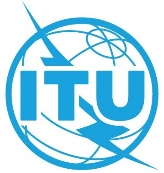 المؤتمر العالمي للاتصالات الراديوية (WRC-23)دبي، 20 نوفمبر – 15 ديسمبر 2023المؤتمر العالمي للاتصالات الراديوية (WRC-23)دبي، 20 نوفمبر – 15 ديسمبر 2023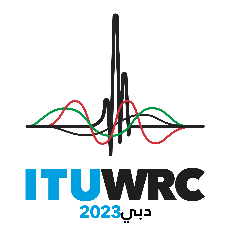 الجلسة العامةالجلسة العامةالإضافة 2
للوثيقة 87(Add.24)-Aالإضافة 2
للوثيقة 87(Add.24)-A23 أكتوبر 202323 أكتوبر 2023الأصل: بالإنكليزيةالأصل: بالإنكليزيةمقترحـات إفريقيـة مشتركـةمقترحـات إفريقيـة مشتركـةمقترحـات إفريقيـة مشتركـةمقترحـات إفريقيـة مشتركـةمقترحات بشأن أعمال المؤتمرمقترحات بشأن أعمال المؤتمرمقترحات بشأن أعمال المؤتمرمقترحات بشأن أعمال المؤتمر‎‎‎‎‎‎‎‎‎‎‎‎بند جدول الأعمال 1.9(1.9-ب)‎‎‎‎‎‎‎‎‎‎‎‎بند جدول الأعمال 1.9(1.9-ب)‎‎‎‎‎‎‎‎‎‎‎‎بند جدول الأعمال 1.9(1.9-ب)‎‎‎‎‎‎‎‎‎‎‎‎بند جدول الأعمال 1.9(1.9-ب)